Anno 2024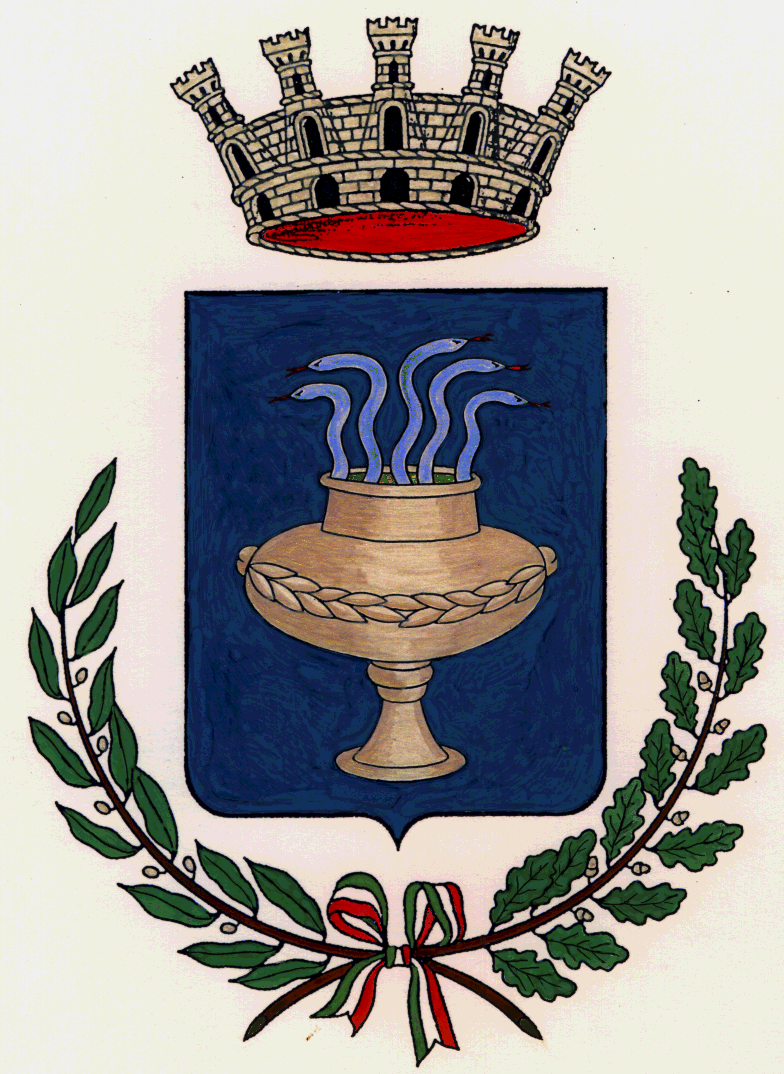 ESTUMULAZIONI ORDINARIEAvviso Viale S. Giovanni di DioP.LE Via Crucis           Chiostro S. Berardino
Via degli AngeliVia dell’IncoronataVia dell’AnnunziataVia del BambinoV Via del S. SepolcroVia della SperanzaVia del PerdonoVia della PietàVia della Pace Eterna *coniugi, parenti o affini.I familiari sono invitati a prendere appuntamento con l’ufficio Servizi Cimiteriali per la definizione della collocazione dei resti ossei o per regolarizzare la posizione contrattuale relativa alla concessione:                                     Lunedì      dalle  ore    9.00   alle ore   12.00                                                       e-mail: servizicimiteriali@comune.troia.fg.it                                    Martedi    dalle  ore   16,30  alle ore    18.00                                    Mercoledì dalle  ore   09,00  alle ore    12.00                                      Giovedi     dalle  ore   16,30  alle ore   18.00                                    Venerdi    dalle  ore    09,00 alle ore    12.00                                                       telefono: 0881978412/0881978400I parenti interessati potranno presenziare alle operazioni di estumulazione che saranno eseguite anche in assenza di parenti o congiunti. I resti ossei che saranno rinvenuti nel corso delle operazioni cimiteriali saranno depositati nell’ossario comune, a meno che gli aventi titolo non ne richiedano la sistemazione in cassetta di zinco per la collocazione in celletta per ossario, previo pagamento dei relativi diritti comunali. Le salme inconsunte saranno inumate in campo speciale per n. 5 anni. Si procederà decorsi 15 giorni dalla data di pubblicazione del presente all’esecuzione delle operazione succitate.Inoltre si informa che in osservanza della delibera di C.C. n.4 del 18/02/2021 il costo delle operazioni di estumulazione ordinaria è pari a €. 230,00 e l’eventuale inumazione è pari a €. 300,00.Il presente avviso, è pubblicato all’Albo Pretorio del Comune, all’ingresso del cimitero, nonché sul sito istituzionale all’indirizzo www.comune.troia.fg.it Troia, addì  20/03/2024 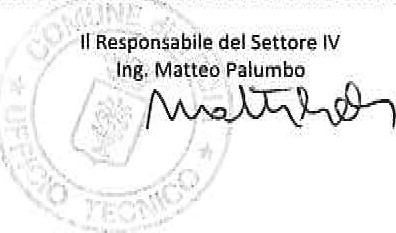 N°ordineDefuntoNascitaMorteLoculo1MESSINA URBANO*29/11/187126/01/19691612SAVINO ASSUNTA*(IN MESSINA)14/08/187624/11/19621573AQUILINO FRANCESCO189019492964LIOCE GIOVANNI28/11/195416/06/1986 3295D’UVA MARIO14/02/194902/11/1987396TERLINGO MICHELINA27/10/189304/10/1936557D’IMPERIO MARIA CAROLINA11/07/192823/07/1987738TERLUCCI GAETANO21/11/191901/12/19881939LOVAGLIO GIOVANNINO*09/10/191513/06/199331510VENTURA GIOVANNINA* (da rinnovare)01/12/192030/07/201531911LUISI ALFONSO15/09/193829/01/199324312MENTA LUCIETTA02/08/190507/03/199318113MARSEGLIA MICHELINO*09/05/191524/01/199324014CAGGESE ANTONIETTA* (da rinnovare)16/02/192222/10/200324115TERLINGO ALESSANDRINA(da rinnovare)26/01/191204/11/20058216PERRELLA MARIA POMPA30/03/189523/08/1993342N°ordineDefuntoNascitaMorteLoculo1DI PONZIANO DONATO*25/06/189013/03/19792382CARMELA GIASULLI*13/01/189523/01/19732433MERCURI LUCIA188019613354GUADAGNO GIOVANNA189919671855MARCANTONIO DOMENICO*29/08/190005/06/19871776MOFFA IGNAZIA*13/10/190020/05/19801827MARINO GIOVANNI*31/08/190107/03/19701588GUGLIELMI GIOVANNINA* 20/01/190605/01/19941639MARINO ANZIO*12/01/188624/07/198516710TORTORELLA MARIA LORETA*12/12/188926/02/198117211INGLESE SANTINA18/08/192826/12/199030612LO STORTO CRISTINA*09/09/189928/11/198921713VELLUTO GIOVANNINA (NATA MARTINO17/10/188009/10/197628214VENTURA CONCETTA03/12/188526/09/197728815FRANCHI SEVERINA03/12/189801/08/199014016SCHIAVONE MARIA GIUSEPPA21/05/189008/03/1982299N°ordineDefuntoNascitaMorteLoculo1PRENCIPE MARIETTA27/05/188911/10/19671602ASSUNTA DE VITO NATA MARZULLO15/08/188819/06/19841433DE FEO GIOVANNA30/01/189124/04/19672654SEPIELLI ANTONIO25/06/193005/02/19891565PALUMBO CECILIA*13/11/188722/08/1979966BONITO ROCCO* 30/01/188508/08/1975917MANNA RAFFAELE* 29/03/189308/04/1970708LO TUFO ANGIOLINA* 02/02/189506/10/1988759BARRA MICHELE*31/08/190004/05/198560610CONSIGLIA LANZA*16/04/189802/03/199061111PIETRANGELO SALVATORE*11/09/188726/10/197060212DE PALMA CONCETTA*27/11/188712/04/196960713BASSO GRAZIA17/03/193826/06/197352214DEDDA ANTONIO09/12/189723/10/197253115DACCHILE MARIA DOLORES09/05/191001/01/199320616PIETROCOLA LUIGI08/08/190906/03/197353217INTISO VINCENZO*19/11/188902/05/197910318MANCINI VINCENZA*16/12/189506/01/198910819DI PONZIANO GIUSEPPE18/09/189224/07/197063320SABATINO MARIA25/02/195410/06/197350821LA BELLA MARIA11/12/190411/04/197351222BLASI GIUSEPPE19/03/190003/11/197351323M. MUCCIOLI LEONARDINA30/10/191311/06/197251524CAGGESE ANTONIO13/11/188602/12/197251625DI MUCCI MICHELE31/07/190827/03/197351726CURCI MICHELE17/11/192516/05/197351827MOTTOLA VINCENZO01/01/188613/01/195652028BUONO ANTONIETTA05/10/189217/10/197252529RUTIGLIANO URBANO21/10/190018/11/197252130CAPPUCCIO ARMANDO20/05/193130/10/197252631CASOLI ANTONIO26/10/191417/05/197352832IACOBELLI LEONARDO30/04/191606/01/197352933BONGO RAIMONDA22/01/190116/02/197253034LAMBRESA MICHELE26/11/190831/12/197253435MANNA MARIA NATA GENTILE1934197253536MADDALENO IGNAZIO15/10/190918/04/197353837LOMBARDI MICHELE26/11/190625/12/197253938CAGGESE LEONARDO16/08/195831/05/197254139BORTONE GRAZIA23/06/190311/02/197354240IGNELZI MARIA GIOVANNA23/09/189926/11/1986242N°ordineDefuntoNascitaMorteLoculo1DE COLELLIS MARIA IMMACOLATA22/05/195727/7/198452FEDERICO FRANCESCO12/12/190721/08/1985173PAOLELLA DOMENICO*02/12/190723/02/1982434GIANGREGORIO LEONARDINA* (DA RINNOVARE)17/03/190826/04/1995475ZOLLI LEONARDINO19/04/191128/11/1987466MINICHILLO ANGELA MICHELA28/09/192315/07/1984577GIANGREGORIO NICOLINO15/10/190318/04/1987798DI DEDDA IOLANDA(DA RINNOVARE)05/06/190423/07/1999839CIFALDI CONCETTA08/01/189822/05/19858112CARBONE MARIA09/10/191405/12/198710413AQUILINO NICODEMO*04/05/190103/02/19883514CATALANO POMPEA*18/11/190619/03/19903915CAIONE PASQUALE**06/06/191130/11/1984916LA LUMERA LAURETTA**14/06/192429/10/199113N°ordineDefuntoNascitaMorteLoculo1LOMBARDI ROSA (GELORMINI)14/02/189529/03/19832162CAIONE GIOVANNINA05/05/189223/01/19681243DEL VECCHIO VITTORIO11/08/191014/05/1929314PRENCIPE INCORONATA* (DA RINNOVARE)20/06/192522/05/19952025LAQUINTANA LEONARDO *01/02/192224/04/19892066CIARMOLI GIOVANNI 26/06/194106/02/1989747DEL SONNO LEONARDA06/03/196622/12/1992418PORRECA MARIO15/09/192123/01/1993549LIVORNO ANGELO05/08/189116/02/197321210CAGGESE VINCENZO08/09/189613/06/197222711PALUMBO GIOVANNA17/09/190420/10/198722812AQUILINO VINCENZA19/10/190807/01/1989203N°ordineDefuntoNascitaMorteLoculo1INTISO OSVALDO19/06/193325/02/196212PARENTE MARIANNA-------15/03/189583DE SANTIS ANTONIO17/02/192111/11/1990644DE FELICE ANTONIA-----------12/11/1894245INTISO GIUSEPPE27/02/190206/04/1974211N°ordineDefuntoNascitaMorteLoculo1MONTECALVO ANTONIETTA09/07/190926/04/1986322D’ALESSIO FILOMENA04/01/190917/01/1985203D’AGRIPPINO POMPEO*29/01/191005/12/198724TERRAZZANO POMPEA*31/08/190821/01/199165		CURCI LEONARDO11/06/193605/03/1986416LAPIO INCORONATA NATA DI MATTEO23/07/190620/05/1986537LO VAGLIO M. ASSUNTA20/08/191425/01/1986738SCRIMA BARTOLOMEO20/08/190929/01/1986859DE NIRO GIULIA19/05/189807/10/198593N°ordineDefuntoNascitaMorteLoculo1SANTORO OTINA02/09/191529/09/19864442MANNA ANTONIO 20/03/193212/01/19904893MIGLIONICO MARIO04/03/192402/10/19644974D’ACHILLE GIUSEPPE30/07/190315/02/19914855BAMBACIGNO ALESSANDRINA MARIA19/07/189916/03/19845186DE ROSA URBANO MARIA 25/01/187905/03/196652125	DE SANTIS MARIA27/05/197927/05/1979115N°ordineDefuntoNascitaMorteLoculo1LANDINI GIACOMO12/09/192513/04/19862602MARINO LUCIETTA12/02/192415/09/1993258N°ordineDefuntoNascitaMorteLoculo1CAMMISA ETTORE23/10/192405/01/19902353PAGLIUSO GIULIETTA05/09/190116/04/19902624DE ROSA CHIARINA29/09/189908/08/19892405LIZZI URBANO12/01/193430/10/19892626MARINO DONATA07/10/191104/12/1989237TORTORELLA MICHELINO------------16/01/19122538PANICHELLI FERNANDO21/02/194228/11/1970529DI PONZIANO ANGELO27/08/190822/10/19894210LIZZI URBANO12/01/193430/10/198926111MARINO LEONARDINA25/11/190712/04/19863512TORTORELLA GIOVANNINA07/10/190128/02/1964148	13LIMONGELLI ADELINA04/06/190228/03/198115214LIZZI ANTONIO04/06/190525/06/198827815LOMBARDO CARMELA11/06/190605/11/198627916TERLINGO GIOVANNI16/05/191828/04/197225717SEPIELLI DONATO*02/04/190907/01/197226618DE PALMA GRAZIA* (DA RINNOVARE)03/01/191405/01/199726319BOSCIA ROSA01/04/195025/07/1973620PAGLIUSO LUISA20/04/190008/11/19738821AQUILINO ESTERINA06/01/192826/12/19732722CIBELLI ATTILIO10/07/192524/06/1973823ZULLO PASQUALE25/04/191221/08/199126724LISCIO MARIA GRAZIA01/05/191122/10/197126825ROSETO ASSUNTINA IN PALUMBO18/09/190123/03/197227026SALATTO MICHELINO19/04/190802/04/197227127NIGRONE ANTONIA MARIA20/02/190506/07/197328126LIZZI ANTONIO04/06/190525/06/198827827LOMBARDO CARMELA11/06/190605/11/198327928DE SANTIS GIOVANNI18/12/190818/10/19732229DONATA MARINO IN DI IASIO07/10/191104/12/19892330RUTIGLIANO ANGELA04/03/190413/03/198718N°ordineDefuntoNascitaMorteLoculo1FORCHIONE MARIA11/12/192231/01/19902362DE ROSA GRAZIA17/09/188110/09/19641653BALZO VINCENZO11/08/189028/03/19521694RICCIARDELLI GIUSEPPE21/11/1941626/02/19923755MARRA TERESA29/10/190729/04/19923776TERLINGO ANTONIO12/08/192004/05/19923787BORGIA EMILIO*11/03/191023/05/19923818CANNARSI ERSILIA*03/03/191003/04/19873859MARCANTONIO LUCIETTA14/01/190327/04/199238210BAMBACIGNO GUIDO*23/07/192321/06/199238711CAIONE MARIA GRAZIA* DA RINNOVARE25/04/193023/01/202139112TREDANARI RENATO02/06/192728/03/199239313RUBINO VINCENZA17/08/196105/04/199239414BORGIA EMILIO11/03/191023/05/199238115CANNARSI ERSILIA03/03/191003/04/198738516PETRUZZI FEDELE31/10/191921/04/199239617LIZZI VINCENZO12/04/192602/10/199221318ZURLO ROSINA13/12/191213/07/199318819MECCA ANTONIO*13/06/191405/06/199133720MARTINO GIOVANNINA*31/05/191408/05/199734121D’AGRIPPINO MARZIELLA**19/07/191622/06/199134322MANICA ENRICO**(da rinnovare)28/12/190618/05/199533923MEMMOLO GERARDO*25/12/192911/08/199134024DE COLELLIS MARIA*(da rinnovare)02/02/193118/11/201834425TAMBURELLO VITO*15/03/190301/07/198633826BENIGNO MARIA ANNINA*(da rinnovare)29/08/192222/10/200634227CARBONE ANGELO11/09/191029/08/199135328GENUA URBANO*04/09/191911/05/198935929GENUA GIUSEPPE*05/03/196421/02/198636330AMBRUSCO CONCETTA* (da rinnovare)24/01/192602/06/199636731CIBELLI ANTONIO**04/07/191304/12/199135232MARINO ARCHINA**(da rinnovare)15/12/191624/10/1997356N°ordineDefuntoNascitaMorteLoculo1LUCCI GIOVANNI*07/10/191302/05/19911012DE LORENZIS LUCIA*28/01/192118/09/19771053PAGLIUSO GIUSEPPE**29/06/192927/02/19891024PAGLIUSO PAOLO**21/01/197111/03/19911065LO CHIATTO FILOMENA**(da rinnovare)21/12/193207/01/20161106CIAMPONE DOMENICO*27/11/191128/07/19921497RINALDI MARIA GIUSEPPA*(da rinnovare)22/12/191221/05/19951538AQUILINO ENNIO*26/09/191328/07/19921519AQUILINO NINA*(da rinnovare)17/01/191614/03/200115510BERARDI GIUSEPPINA10/11/193209/08/199216011LONGO ANGELA15/01/190830/07/199011912FERRARA URBANO*11/07/190807/10/199012213BENIGNO ROSALIA*21/10/199016/07/199012614DE PASCALE LUIGI**10/05/192231/10/199013215DE SANTIS GIOVANNINA**(da rinnovare)25/01/192322/11/199913616MARRA LEONARDO*04/11/190403/02/199114117BELLUSCI MARIA*(da rinnovare)16/10/191016/04/199914518GELORMINI ANTONIO**01/05/191216/01/199114219SAURINO GENOVEFFA**(da rinnovare)13/05/192427/10/199514620CAIONE DOMENICO24/12/191310/02/199114421PIRRO GIACOMO**14/02/192123/04/199115022IANNELLI TERESA** (da rinnovare)15/10/193004/03/199915423STELLA MARCO*(da rinnovare)22/03/192630/05/199615224DONIAQUIO LUIGINA*21/11/192616/06/199015625MARASCO GIUSEPPE26/01/190525/10/199118426LIZZI MICHELE29/11/196106/12/199118627DI BENEDETTO LUCIETTA08/06/190717/12/198518828LOMBARDI VINCENZO*09/09/190830/05/198919429COLUCCI GIOVANNINA*08/11/190701/12/198919830LOIACONO GIOVANNI**03/01/189922/03/198220631LUPOLI ANTONIO*09/06/191213/08/19925032ZANASI GAETANO07/01/192912/10/19925233MADDALENA ASSUNTINA*(da rinnovare)20/10/191902/06/20195434MARINO GIOVANNI09/03/192816/10/19925538IAMMARINO GELTRUDE-MARUSCA5635COLUCCI CONCETTA06/09/193303/11/19925836TERLUCCI GIOVANNIA*08/08/191607/12/19925937DE SANTIS VITTORINO**24/02/191120/12/19926038ABATE GIOVANNINO04/04/193206/02/19936239AQUILINO ALFONSO*30/09/190624/09/19936340AQUILINO CARMELA **12/09/191503/03/20056441LOVAGLIO AMBROGIO*(da rinnovare)12/03/190704/09/20016542DATTOLI LUIGINO**05/05/191616/05/19946643MEMMOLO PRISCO***12/07/192306/01/19936744LAPIA LEONARDINA*07/11/190229/12/19926945CURATO GIUSEPPINA**29/03/192304/01/19937046MENINNO GIOVANNINA***(da rinnovare)24/06/191726/03/19967147FORESE LUCIA*10/07/193514/03/19937348BORRELLI GIUSEPPINA15/03/193317/03/19937549CASOLI PIETRO*(da rinnovare)29/06/192301/11/20027750MARZULLO ANNA11/03/191204/04/19937851BERARDI MARIO24/12/192908/04/19937952FABBIANI VINCENZO21/01/192622/07/19938153DI FOGGIA MARIO14/11/194029/07/19938254INGLESE FRANCESCO02/12/193120/08/19938355SGOBBO ANGELO*29/09/192213/05/19938556CIBELLI ANTONIETTA**27/12/192217/07/19938657DE SANTIS CONCETTINA****11/12/191427/07/19938858SGOBBO ANTONIETTA*(da rinnovare)22/01/192626/11/20088959MARTINO MICHELE**(da rinnovare)05/08/192219/05/20029060PAGLIUSO ANTONIO****(da rinnovare)17/06/190824/06/19999261SCAGLIONE LUCIETTA*04/01/190722/10/19939662AQUILINO ASSUNTA17/06/192211/11/19939863POMPA VINCENZA18/08/195013/12/19939964CORNACCHIA GIUSEPPE*(da rinnovare)10/12/190608/02/2001100